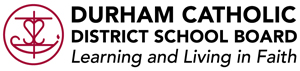 Learn from Home: Day 1Below you will find some activities that students can complete at home. Feel free to mix and match and choose the activities that work best for you and your family.Children learn in different ways. Students may require supports like modelling, scribing or other ways to demonstrate their learning, like a voice recording or drawing. Children also benefit from movement breaks in between activities. Simple movement breaks include, but are not limited to, walking up and down stairs 3 times, running around the exterior of the house, or a circuit of jumping jacks, lunges or other stretches.Grades 7-8FocusOfflineOnlineFaithBegin the day in prayer together. Offer a prayer today for those closest to you (Family & Friends).Activity:  Think about a time when you or someone close to you was left out or made to feel excluded.  What are some ways that our faith asks us to respond? Tell about a time when you or someone close to you showed kindness or compassion.If you are eating together, have your child lead “Grace before meals”FRENCH:Have your child lead a prayer in French as you begin or end your day together as a family or lead the Rosary.  Subscribe to Loyola Press website and receive a 3-minute retreat/meditation daily:Living Lent Daily
English Prayer:Prayer for FamilyActivity: Think about a time when you or someone close to you was left out or made to feel excluded. Compose a text or email to that someone outlining some ways that our faith asks us to respond?Create a poster or image that gives a visual message about kindness or compassion that you could share on a social media platform. FRENCH:Learn to say common prayers together as a family in French. Our Father in FrenchNumeracyTake 9 cards, 1 (ace) to 9. Can you put them into a 3 by 3 grid so that the sum of each row and the sum of each column is an odd number?Take 9 cards, 1 (ace) to 9. Can you put them into a 3 by 3 grid so that the sum of each row and the sum of each column is an odd number?Daily Physical ActivityWall Ball – 1. use a tennis ball and toss it underhand against a wall and catch it.2. Try using only one hand to catch the ball.3. Alternate throwing and catching the ball with one hand. Use the right to throw and left to catch, then left to throw and right to catch.Record your successful catches...set your personal record!Write down the activity numbers #13, #20, #25 & #29 and click on these numbers under the heading GAME ONGo hereSee if you can guess today’s theme?LiteracyUsing a Venn diagram organizer, compare 2 characters from books that you have read.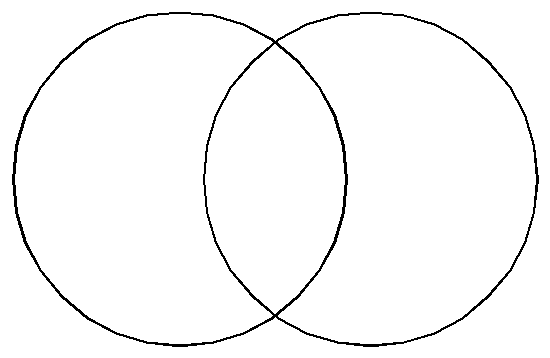 FRENCH:Have your child call a friend or classmate and share in French how they have been since they last talked or saw each other.  They can set a date to chat again and keep up their speaking skills.  Using Mindomo (Click more ways to log in, then choose Office 365 and log in with your school email and password)Create a comparison mind map of two books you have read.FRENCH:Listen to a free audiobook  in French here: Audible or from GET EPIC  What words/ expressions do you recognize? Listen for five to ten new words/expressions that you can learn more about.  Experiential LearningNeighbourhood Window WalkThis is an opportunity to engage your family with a fun community window scavenger hunt.  Create a new window activity each day!Today Look for:Encouraging words (ie. Don’t Worry... Be Happy!)Reflective Questions to Ask Your Child 1.What do you think?2.Why do you think that?3.How do you know this?4.Can you tell me more?5.What questions do you still have?Skills Ontario at Home Challenge  Check this out!Skills Ontario has just launched a challenge series.Challenge #1- Rollercoaster System